Nota de prensa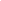 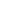 Francia Márquez en OEI Argentina El encuentro fue organizado el 29 de julio de 2022, bajo la temática "Desarrollo, producción e igualdad en la nueva Colombia por el Instituto Iberoamericano para la Educación y la Productividad (IIEYP) y las oficinas de Argentina y Colombia de la Organización de Estados Iberoamericanos para la Educación, la Ciencia y la Cultura (OEI).  La apertura y bienvenida estuvo a cargo de Sandra Rodríguez, Coordinadora de Cooperación e Innovación de OEI Argentina, la Comisión Asesora del Instituto en Argentina, José Urtubey, Presidente de Celulosa Argentina, y Daniel Herrero, Presidente del Coloquio IDEA 2022 y Toyota Plan, Carlos Zuluaga, el Director de OEI Colombia. Márquez expuso sobre temáticas relacionados con la justicia social, justicia de los pueblos afrodescendientes e indígenas y la paz, y la necesidad del que el sector productivo esté reorientado a incluir a los históricamente excluidos, contemplen el cuidado del medio ambiente y promuevan el rol de la mujer en los sectores tecnológicos y de mayor innovaciónMadrid/Buenos Aires, 29 de julio de 2022 -. La vicepresidenta electa de la República de Colombia, Francia Márquez, participó de un Encuentro Iberoamericano con Empresarios y Sindicalistas bajo la temática: "Desarrollo, producción e igualdad en la nueva Colombia” La apertura y bienvenida estuvo a cargo de Sandra Rodríguez, Coordinadora de Cooperación e Innovación de OEI Argentina, y el Director de OEI Argentina, Luis Scasso, quien envió un saludo   grabado debido a compromisos previos asumidos.   Por parte de la Comisión Asesora del Instituto en Argentina, José Urtubey, Presidente de Celulosa Argentina, y Daniel Herrero, Presidente del Coloquio IDEA 2022 y Toyota Plan, dieron palabras en nombre de los empresarios, remarcando la importancia de este espacio para debatir ideas y articular políticas entre el sector público, privado y los trabajadores.  A continuación, Carlos Zuluaga, el Director de OEI Colombia presentó a la figura de Francia Márquez, su trayectoria y la importancia de su gira por varios países de la región en pos de promover el dialogo, la cooperación e integración regional. Zuluaga resaltó la labor de Márquez como defensora medioambiental y representante de las víctimas del conflicto armado en el marco del Proceso de paz. Todo este trabajo le valió varios premios nacionales e internacionales: como el Premio Nacional a la defensa de los derechos humanos en Colombia en 2015 y el Premio Medioambiental Goldman en 2018, por su lucha en defensa del territorio y contra las actividades de minería ilegal en Cauca. Durante su disertación, la vicepresidenta electa Márquez relató como una hija y nieta de agricultores y mineros se recibió como abogada en Cali y logró ser la segunda mujer vicepresidenta en Colombia y la primera de origen afrocolombiano. También expuso sobre temáticas relacionados con la justicia social, justicia de los pueblos afrodescendientes e indígenas y la paz, y la necesidad del que el sector productivo esté reorientado a incluir a los históricamente excluidos, contemplen el cuidado del medio ambiente y promuevan el rol de la mujer en los sectores tecnológicos y de mayor innovación. Luego, se abrió un espacio de preguntas y comentarios de los presentes que generaron un enriquecedor intercambio y debate.  Para finalizar el encuentro, el Ministro de Ciencia, Tecnología e Innovación de la Nación, Daniel Filmus expresó su emoción por escuchar la exposición de la vicepresidenta y se mostró entusiasmado por el trabajo futuro entre ambas naciones en un marco renovado de cooperación educativa, científica y productiva para promover la inclusión social y el desarrollo sostenible.  Participaron del evento:  Francia Márquez, Vicepresidenta electa de la República de Colombia Sandra Rodríguez, Coordinadora de Cooperación e Innovación de OEI Argentina Carlos Zuluaga, Director de OEI Colombia Érika Bohorquez, Directora Adjunta OEI Colombia Daniel Filmus, Ministro de Ciencia, Tecnología e Innovación de la Nación Héctor Daer, Secretario General CGT Daniel Herrero, Presidente del Coloquio IDEA 2022 y Toyota Plan Pablo Gentili, Asesor de Política Exterior Carlos Rosero, Coordinador político Alexánder López, Senador de la República de Colombia y presidente del PDA Yerney Pinillo, Asesor personal y compañero de la vicepresidenta Andrés Idarraga, Asesor político de la vicepresidenta María Elvira Solís, Asesora cultural de la vicepresidenta Hugo Tovar, Asesor de cooperación internacional de la vicepresidenta Pablo Zabala, Asesor de la coordinación política de la vicepresidenta Tatiana Olmedo, Secretaria privada de la vicepresidenta Darwin Torres Jiménez , fotógrafo personal de la vicepresidenta Patricia Alborta, Representante de CAF en Argentina Francisco de Santibañes, Vicepresidente del CARI Mauricio Mazzón, Presidente de la Consultora EGES Marcelo Stubrin, Ex Embajador de la Argentina en Colombia Juan Gabriel Tokatlian, Vicerrector de la Universidad Torcuato Di Tella Alfredo Paseyro, Director Ejecutivo de la Asociación Semilleros Argentinos Juan Manuel Artola , CEO de Laboratorios Richmond Rodrigo Pérez Graziano, Presidente de PSA GROUPE - Peugeot-Citroen Argentina Wanda Weigert, Country Manager de Globant Argentina José Scioli, Director de GNV Grupo Juan Ignacio Ponelli, CEO de Positivo BGH Group Ramiro Gómez Álzaga, Director de Consultores del Plata Agostina Calderaro, Asuntos Públicos de Mercado Libre Argentina y Uruguay Tu Shuiping, Presidente de Power China en Argentina Leonardo Fernández, Gerente General de Bioprofarma Bagó  Marcela Ruiz, International Business Development de Bagó Gustavo Fernández Martínez, Gerente de la Unidad de Negocios Internacionales de Pecom  Gustavo Elías, Presidente de la Unión Industrial Bahía Blanca Lucila Rosso, Asesora Ministerial en Asuntos Internacionales y Cooperación, Ministerio de Ciencia, Tecnología e Innovación de la Nación Enrique Flaiban, CEO Grupo Los Grobo Carlos Visceglie , Presidente en Maximia  Gabriela Agosto, Representante de ILES Diego Filmus, Responsable de Proyectos Nacionales de OEI Argentina Laura González, Coordinadora de Administración de OEI Argentina Florencia López, Coordinadora de Concertación y Desarrollo de OEI Argentina han presentado el informe Empleo juvenil y emprendimiento e América Latina y el Caribe. Sobre la Organización de Estados Iberoamericanos (OEI) Bajo el lema “Hacemos que la cooperación suceda”, la Organización de Estados Iberoamericanos para la Educación, la Ciencia y la Cultura (OEI) es, desde 1949, el primer organismo intergubernamental de cooperación Sur-Sur del espacio iberoamericano. En la actualidad, forman parte del organismo 23 Estados miembros y cuenta con 19 oficinas nacionales, además de su Secretaría General en Madrid. Con más de 400 convenios activos junto a entidades públicas, universidades, organizaciones de la sociedad civil, empresas y otros organismos internacionales —como la UNESCO, SICA, BID, CAF o la Unión Europea—, la OEI representa una de las mayores redes de cooperación de Iberoamérica. Entre sus resultados, la organización tiene en la actualidad 16 millones de beneficiarios directos en toda la región.Sobre a Organização de Estados Ibero-Americanos (OEI)Sob o lema "Fazemos a cooperação acontecer", a Organização de Estados Ibero-Americanos para a Educação, a Ciência e a Cultura (OEI) é, desde 1949, o primeiro organismo intergovernamental de cooperação Sul-Sul do espaço ibero-americano. Atualmente, tem 23 Estados-Membros e 19 escritórios nacionais, além da sua Secretaria-Geral em Madri.Com mais de 400 convênios ativos com entidades públicas, universidades, organizações da sociedade civil, empresas e outras organizações internacionais como a UNESCO, SICA, BID, CAF e União Europeia, a OEI representa uma das maiores redes de cooperação da Ibero-América. Entre os seus resultados, a organização tem 16 milhões de beneficiários diretos em toda a região.